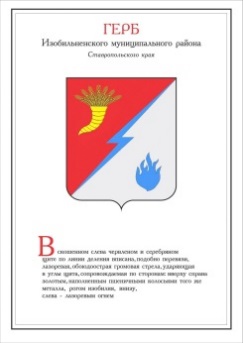 ДУМА ИЗОБИЛЬНЕНСКОГО городского округаСТАВРОПОЛЬСКОГО КРАЯПЕРВОГО СОЗЫВАРЕШЕНИЕ21 августа 2020 года                    г. Изобильный                                №425О признании утратившими силу решений представительных органов городских и сельских поселений, входивших в состав Изобильненского муниципального района Ставропольского края до его преобразования в Изобильненский городской округ Ставропольского края, в сфере участия граждан в охране общественного порядкаВ соответствии с Законом Ставропольского края от 14 апреля 2017 года №35-кз «О преобразовании муниципальных образований, входящих в состав Изобильненского муниципального района Ставропольского края, и об организации местного самоуправления на территории Изобильненского района Ставропольского края», подпунктом 5.1. решения Думы Изобильненского городского округа Ставропольского края от 10 октября 2017 года №23 «О правопреемстве органов местного самоуправления вновь образованного муниципального образования Изобильненский городской округ Ставропольского края»Дума Изобильненского городского округа Ставропольского края РЕШИЛА:1. Признать утратившими силу решения представительных органов городских и сельских поселений, входивших в состав Изобильненского муниципального района Ставропольского края до его преобразования в Изобильненский городской округ Ставропольского края, в сфере участия граждан в охране общественного порядка согласно приложению.2. Настоящее решение вступает в силу после дня его официального опубликования (обнародования). Перечень признанных утратившими силу решений представительных органов городских и сельских поселений, входивших в состав Изобильненского муниципального районаСтавропольского края до его преобразования в Изобильненский городской округ Ставропольского края, в сфере участия граждан в охране общественного порядка 1. Решения Совета станицы Баклановской Изобильненского района Ставропольского края:от 16 июня 2010 года №292 «О внесении изменений в решение Совета станицы Баклановской Изобильненского района Ставропольского края от             10 февраля 2010 года №276 «О Положении о добровольной народной дружине по охране общественного порядка в станице Баклановской Изобильненского района Ставропольского края»;от 24 октября 2012 года №42 «О Положении о добровольной народной дружине по охране общественного порядка на территории станицы Баклановской Изобильненского района Ставропольского края»;от 14 ноября 2014 года №145 «Об установлении границы территории по охране общественного порядка народной дружиной станицы Баклановской Изобильненского района Ставропольского края».2. Решения Совета города Изобильного Ставропольского края:от 26 мая 2008 года №170 «Об утверждении Положения о добровольных дружинах по охране общественного порядка в городе Изобильном»;от 19 февраля 2010 года №356 «Об утверждении Положения о муниципальной казачьей дружине города Изобильного».3. Решение Совета Каменнобродского сельсовета Изобильненского района Ставропольского края от 27 апреля 2009 года №186 «Об утверждении Положения о муниципальной казачьей дружине на территории Каменнобродского сельсовета Изобильненского района Ставропольского края».4. Решения Совета депутатов муниципального образования Московского сельсовета Изобильненского района Ставропольского края:от 25 апреля 2013 года №78 «О Положении о добровольной дружине по охране общественного порядка на территории муниципального образования Московского сельсовета Изобильненского района Ставропольского края»;от 12 июля 2013 года №87 «О внесении изменений в решение Совета депутатов муниципального образования Московского сельсовета Изобильненского района Ставропольского края от 25 апреля 2013 года №78 «Об утверждении Положения о добровольной дружине по охране общественного порядка на территории муниципального образования Московского сельсовета Изобильненского района Ставропольского края».\5. Решение совета Новоизобильненского сельсовета Изобильненского района Ставропольского края от 22 ноября 2012 года №66 «Об утверждении Положения о добровольной народной дружине по охране общественного порядка в Новоизобильненском сельсовете Изобильненского района Ставропольского края». 6. Решения Совета Передового сельсовета Изобильненского района Ставропольского края:от 26 февраля 2010 года №180 «Об утверждении Положения о добровольной дружине по охране общественного порядка в муниципальном образовании Передового сельсовета Изобильненского района Ставропольского края»;от 23 декабря 2011 года №274 «О внесении изменений в Положение о добровольной народной дружине по охране общественного порядка в Передовом сельсовете Изобильненского района Ставропольского края, утвержденное решением Совета Передового сельсовета Изобильненского района Ставропольского края от 26 февраля 2010 года №180».7. Решение Совета Подлужненского сельсовета Изобильненского района Ставропольского края от 18 июня 2010 года №283 «О добровольной народной дружине Подлужненского сельсовета Изобильненского района Ставропольского края».8. Решение Совета Рождественского сельсовета Изобильненского района Ставропольского края от 24 апреля 2009 года №270 «Об утверждении Положения о муниципальной казачьей дружине на территории Рождественского сельсовета Изобильненского района Ставропольского края».9. Решение Совета поселка Рыздвяного Изобильненского района Ставропольского края от 31 октября 2012 года №63 «Об утверждении Положения о муниципальной казачьей дружине поселка Рыздвяного Изобильненского района Ставропольского края».10. Решение Совета хутора Спорного Изобильненского района Ставропольского края от 28 июня 2013 года №93 «Об утверждении Положения о добровольной народной дружине по охране общественного порядка в хуторе Спорном Изобильненского района Ставропольского края».11. Решения Совета села Тищенского Изобильненского района Ставропольского края:от 23 декабря 2009 года №344 «Об утверждении Положения о добровольной народной дружине по охране общественного порядка в селе Тищенском Изобильненского района Ставропольского края»;от 23 декабря 2011 года №489 «О внесении изменений в Положение о добровольной народной дружине по охране общественного порядка в селе Тищенском Изобильненского района Ставропольского края, утвержденное решением совета села Тищенского Изобильненского района Ставропольского края от 23 декабря 2009 г. №344»;от 23 декабря 2013 года №148 «О внесении изменения в Положение о добровольной народной дружине по охране общественного порядка в селе Тищенском Изобильненского района Ставропольского края, утвержденное решением совета села Тищенского Изобильненского района Ставропольского края от 23 декабря 2009 г. №344».Председатель Думы Изобильненского городского округа Ставропольского края А.М. РоговИсполняющий обязанности Главы Изобильненского городского округа Ставропольского краяпервый заместитель главы администрации Изобильненского городского округа Ставропольского краяВ.В. ФоростяновПриложениек решению Думы Изобильненского городского округа Ставропольского краяот 21 августа 2020 года №425